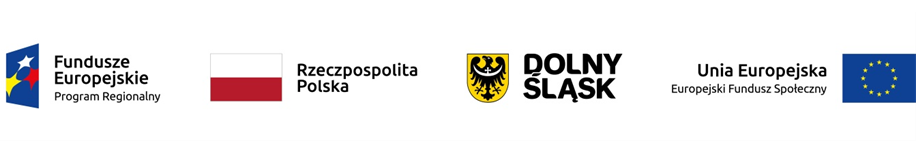 LISTA OSÓB ZAKWALIFIKOWANYCH DO  UDZIAŁU W PROJEKCIE	
„Wsparcie dla przedsiębiorczych” nr RPDS.08.03.00-02-0058/20l.p.Numer ewidencyjnyWynik oceny merytorycznej formularza rekrutacyjnego (maksymalnie 50 punktów)Wynik rozmowy z doradcą zawodowym (maksymalnie 20 punktów)Punkty uzyskane za spełnianie kryteriów dodatkowych (maksymalnie 40 punktów)SUMAStatus kandydata17/1/WDP/202149,52040109,5uczestnik projektu24/1/WDP/202148,51940107,5uczestnik projektu318/1/WDP/2021472040107uczestnik projektu4118/1/WDP/202148,51740105,5uczestnik projektu5100/1/WDP/2021442040104uczestnik projektu661/1/WDP/2021422040102uczestnik projektu790/1/WDP/202143,51740100,5uczestnik projektu8105/1/WDP/202142,51840100,5uczestnik projektu916/1/WDP/202139,5204099,5uczestnik projektu1062/1/WDP/202140,5194099,5uczestnik projektu11115/1/WDP/202141,5184099,5uczestnik projektu1257/1/WDP/202140194099uczestnik projektu13104/1/WDP/202149193098uczestnik projektu1486/1/WDP/202140,5174097,5uczestnik projektu1517/1/WDP/202148183096uczestnik projektu1649/1/WDP/202138,5174095,5uczestnik projektu1728/1/WDP/202145203095uczestnik projektu18103/1/WDP/202150153095uczestnik projektu1942/1/WDP/202137174094uczestnik projektu20102/1/WDP/202144203094uczestnik projektu21116/1/WDP/202145183093uczestnik projektu2297/1/WDP/202143193092uczestnik projektu2394/1/WDP/202142193091uczestnik projektu2458/1/WDP/202142,5173089,5uczestnik projektu25106/1/WDP/202139,5203089,5uczestnik projektu2671/1/WDP/202138,5203088,5uczestnik projektu27114/1/WDP/202140183088uczestnik projektu2860/1/WDP/202136,5203086,5uczestnik projektu2970/1/WDP/202150201080uczestnik projektu309/1/WDP/202149201079uczestnik projektu3110/1/WDP/202150191079uczestnik projektu3211/1/WDP/202148,5201078,5uczestnik projektu3315/1/WDP/202149,5191078,5uczestnik projektu3438/1/WDP/202148,5201078,5uczestnik projektu353/1/WDP/202146201076uczestnik projektu361/1/WDP/202145,5201075,5uczestnik projektu3792/1/WDP/202146,5191075,5uczestnik projektu386/1/WDP/202145201075uczestnik projektu3973/1/WDP/202146191075uczestnik projektu4080/1/WDP/202147181075uczestnik projektu4136/1/WDP/202144,5201074,5uczestnik projektu4269/1/WDP/202146,5181074,5uczestnik projektu4345/1/WDP/202146181074uczestnik projektu4488/1/WDP/202144201074uczestnik projektu4532/1/WDP/202150131073uczestnik projektu4689/1/WDP/202143201073uczestnik projektu47112/1/WDP/202141,5201071,5uczestnik projektu4884/1/WDP/202141201071uczestnik projektu4914/1/WDP/20214919068uczestnik projektu5023/1/WDP/202147,520067,5uczestnik projektu5119/1/WDP/202138191067uczestnik projektu5265/1/WDP/202140171067uczestnik projektu5391/1/WDP/202139,5171066,5uczestnik projektu542/1/WDP/20214620066uczestnik projektu5522/1/WDP/202140161066uczestnik projektu5625/1/WDP/20214620066uczestnik projektu5729/1/WDP/202137191066uczestnik projektu58110/1/WDP/202146,519065,5uczestnik projektu595/1/WDP/20214520065uczestnik projektu6034/1/WDP/202143121065uczestnik projektu6113/1/WDP/202134,5201064,5uczestnik projektu6224/1/WDP/202134,5201064,5uczestnik projektu6374/1/WDP/202140141064uczestnik projektu6478/1/WDP/202136181064uczestnik projektu6555/1/WDP/202135181063uczestnik projektu6656/1/WDP/202133201063uczestnik projektu6779/1/WDP/202135181063uczestnik projektu68117/1/WDP/202133201063uczestnik projektu69119/1/WDP/202133201063uczestnik projektu7021/1/WDP/202135,5171062,5uczestnik projektu71101/1/WDP/202133,5191062,5uczestnik projektu72108/1/WDP/202132,5201062,5uczestnik projektu7337/1/WDP/20214616062uczestnik projektu7463/1/WDP/20214220062uczestnik projektu7551/1/WDP/202142,519061,5uczestnik projektu76111/1/WDP/202132,5191061,5uczestnik projektu7730/1/WDP/20214120061uczestnik projektu7852/1/WDP/20214120061uczestnik projektu7999/1/WDP/202133181061uczestnik projektu8020/1/WDP/202144,516060,5uczestnik projektu81107/1/WDP/202142,518060,5uczestnik projektu8282/1/WDP/202132181060uczestnik projektu83113/1/WDP/20214119060uczestnik projektu8464/1/WDP/202139,520059,5uczestnik projektu8583/1/WDP/202131,5181059,5uczestnik projektu8685/1/WDP/20214118059uczestnik projektu8796/1/WDP/20214118059uczestnik projektu8854/1/WDP/202139,519058,5uczestnik projektu8959/1/WDP/202130,5181058,5uczestnik projektu9075/1/WDP/20213820058uczestnik projektu9195/1/WDP/20214018058uczestnik projektu9240/1/WDP/202130,5171057,5uczestnik projektu9347/1/WDP/202137,520057,5uczestnik projektu9477/1/WDP/202138,519057,5uczestnik projektu958/1/WDP/20213918057uczestnik projektu9650/1/WDP/20213818056uczestnik projektu9743/1/WDP/20213520055uczestnik projektu9846/1/WDP/20213718055uczestnik projektu9935/1/WDP/202137,517054,5uczestnik projektu10087/1/WDP/20213816054uczestnik projektu10176/1/WDP/202135,518053,5uczestnik projektu10241/1/WDP/20213419053uczestnik projektu103109/1/WDP/20213320053uczestnik projektu10444/1/WDP/20213220052uczestnik projektu10527/1/WDP/202131,520051,5uczestnik projektu10612/1/WDP/202132,518050,5uczestnik projektu10798/1/WDP/202132,518050,5uczestnik projektu10853/1/WDP/20213114045uczestnik projektu